Муниципальное средство массовой информации муниципального образованиясельское поселение СентябрьскийОфициальный сайт администрации сельского поселения Сентябрьский: http://sentyabrskiy.ru/ПОСТАНОВЛЕНИЕ                                                                                                                              2№ 65-па от 11.05.2022 года «О назначении публичных слушаний по проектурешения Совета депутатов сельского поселения Сентябрьский «О внесении изменений в Правила благоустройства территории сельского поселения Сентябрьский, утвержденные решением Совета депутатов сельского поселения Сентябрьский от 16.11.2021 № 171»ОПОВЕЩЕНИЕ о проведении публичных слушанийОт 11.05.2022года.                                                                                                                         12ПОСТАНОВЛЕНИЕ                                                                                                                              2№ 65-па от 11.05.2022 года «О назначении публичных слушаний по проектурешения Совета депутатов сельского поселения Сентябрьский «О внесении изменений в Правила благоустройства территории сельского поселения Сентябрьский, утвержденные решением Совета депутатов сельского поселения Сентябрьский от 16.11.2021 № 171»В соответствии со статьей 5.1 Градостроительного кодекса Российской Федерации,   Федеральным законом от 06.10.2003 № 131-ФЗ «Об общих принципах организации местного самоуправления в Российской Федерации», Уставом сельского поселения Сентябрьский, руководствуясь решением Совета депутатов сельского поселения Сентябрьский от 23.03.2017 г. № 215 «Об утверждении Порядка организации и проведения публичных слушаний в сельском поселении Сентябрьский», постановляю:         1.По инициативе Главы сельского поселения Сентябрьский провести публичные слушания по проекту Решения совета депутатов сельского поселения Сентябрьский «О внесении изменений в Правила благоустройства территории сельского поселения Сентябрьский, утвержденные решением Совета депутатов сельского поселения Сентябрьский от 16.11.2021 №171» согласно приложению (далее Проект), к настоящему постановлению.   2.Срок проведения публичных слушаний с 11.05.2022 по 16.06.2022.              3.Назначить собрание участников публичных слушаний на 14.06.2022, время начала – 18:00 часов по местному времени, место проведения публичных слушаний по адресу: п.Сентябрьский, здание ДК «Жемчужина Югры», д.66А.  4.Сформировать рабочую группу по организации и проведению публичных слушаний (далее – Рабочая группа) в следующем составе:5.1. Организовать оповещение о проведении публичных слушаний по Проекту, в том числе на информационных стендах администрации сельского поселения Сентябрьский.5.2. Организовать открытие экспозиции Проекта по адресу: Администрация сельского поселения Сентябрьский, п.Сентябрьский, д.10, помещение1 .5.3. Определить перечень лиц, приглашаемых для выступлений на публичных слушаниях, и организовать их выступления на собраниях участников публичных слушаний и в средствах массовой информации (при необходимости).5.4. Организовать и провести собрание участников публичных слушаний.6. Участники публичных слушаний (граждане, постоянно проживающие 
на территории, в отношении которой подготовлен проект в период проведения публичных слушаний (с 11.05.2022г. по 16.06.2022 г.) вправе вносить предложения и замечания, касающихся Проекта:в письменной или устной форме в ходе проведения собрания публичных слушаний;в письменной форме с указанием фамилии, имени, отчества, контактного телефона и адреса проживания (для физических лиц), с указанием наименования, основного государственного регистрационного номера, места нахождения и адреса (для юридических лиц) в письменном и (или) электронном виде в администрацию сельского поселения Сентябрьский по адресу: п.Сентябрьский, д.10, помещение1, телефон 8(3463)70-80-49, адрес электронной почты: sentybrskyadm@mail.ru; посредством записи в книге (журнале) учета посетителей при проведении экспозиции Проекта, подлежащего рассмотрению на публичных слушаниях. 7. Настоящее постановление подлежит официальному опубликованию (обнародованию) в информационном бюллетене «Сентябрьский вестник» и размещению на официальном сайте органов местного самоуправления сельское поселение Сентябрьский в сети «Интернет». 8. Контроль за выполнением постановления оставляю за собой.Глава поселения			                                                                       А.В. Светлаков Приложение к постановлению администрации сельского поселения Сентябрьскийот 11.05.2022 № 65-па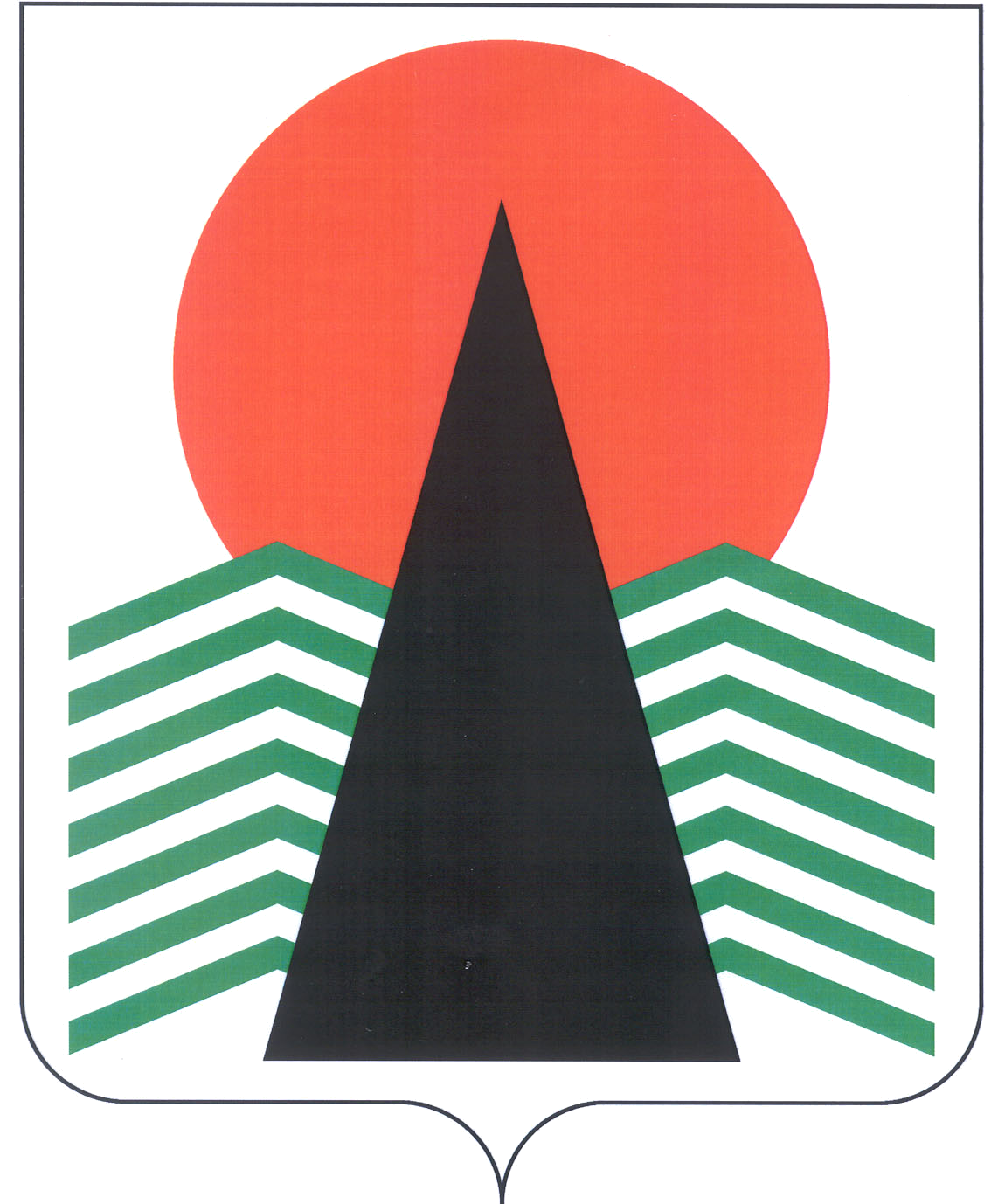 Муниципальное образованиеСельское поселение СентябрьскийНефтеюганский районХанты-Мансийский автономный округ – ЮграСОВЕТ ДЕПУТАТОВ СЕЛЬСКОГО ПОСЕЛЕНИЯ СЕНТЯБРЬСКИЙПРОЕКТ РЕШЕНИЯп. СентябрьскийО внесении изменений в решение Совета депутатов сельского поселения Сентябрьский от 16.11.2021 № 171 «Об утверждении Правил благоустройства территории сельского поселения Сентябрьский»В соответствии с Федеральным законом от 06.10.2003 № 131-ФЗ «Об общих принципах организации местного самоуправления в Российской Федерации», руководствуясь, Уставом сельского поселения Сентябрьский, Совет депутатов сельского поселения Сентябрьский, учитывая протокол публичных слушаний от 14.06.2022г. и заключении публичных слушаний от 16.06.2022 г.  РЕШИЛ:1. Внести в Решение Совета депутатов сельского поселения Сентябрьский от 16.11.2021 №171 «Об утверждении Правил благоустройства территории сельского поселения Сентябрьский» следующие изменения и дополнения:1.1. Глава 2 «Основные термины и определения»:1.1.1. дополнить абзацами следующего содержания: «Прилегающая территория - территория общего пользования, которая прилегает к зданию, строению, сооружению земельному участку в случае, если такой земельный участок образован, и границы которой определены правилами благоустройства территории муниципального образования в соответствии с порядком, установленным настоящим Законом.Территории общего пользования - территории, которыми беспрепятственно пользуется неограниченный круг лиц (в том числе площади, улицы, проезды, набережные, береговые полосы водных объектов общего пользования, скверы, бульвары). Границы прилегающей территории - предел прилегающей территории; Внутренняя часть границ прилегающей территории - часть границ прилегающей территории, непосредственно примыкающая к границе здания, строения, сооружения, земельного участка, в отношении которых установлены границы прилегающей территории, то есть являющаяся их общей границей. Внешняя часть границ прилегающей территории - часть границ прилегающей территории, не примыкающая непосредственно к зданию, строению, сооружению, земельному участку, в отношении которых установлены границы прилегающем территории, то есть не являющаяся, их общей границей. Местные условия – природно-климатические, географические, социально-экономические и иные особенности отдельных муниципальных образований.Нестационарные объекты – временные сооружения, не связанные прочно с земельным участком вне зависимости от наличия или отсутствия подключения (технологического присоединения) к сетям инженерно-технического обеспечения, в том числе нестационарные торговые объекты и нестационарные объекты предоставления населению возмездных услуг.Ограждающие устройства – ворота, калитки, шлагбаумы, в том числе автоматические, и декоративные ограждения (заборы).Уполномоченные лица – лица, уполномоченные собственниками или иными законными владельцами зданий, строений, сооружений, земельных участков принимать участие в содержании прилегающих территорий.Арборициды – химические вещества, применяемые против сорной древесно-кустарниковой растительности.Борщевик Сосновского – крупное травянистое растение, вид рода борщевик семейства зонтичные. Растение обладает способностью вызывать сильные долго не заживающие ожоги.Гербициды – химические вещества, применяемые для уничтожения растительности.Земляные работы - работы, связанные с разрытием грунта или вскрытием дорожных и иных искусственных покрытий.Бункер - мусоросборник, предназначенный для складирования крупногабаритных отходов.Внутриквартальный проезд - объект благоустройства территории внутригородских районов, предназначенный для проезда транспортных средств от автомобильных дорог общего пользования к жилым и общественным зданиям, учреждениям, предприятиям и другим объектам.Вывески - конструкции, размещаемые на фасадах, крышах или иных внешних поверхностях (внешних ограждающих конструкциях) зданий, строений, сооружений, внешних поверхностях нестационарных торговых объектов, в месте нахождения или осуществления деятельности юридического лица или индивидуального предпринимателя, содержащие сведения, обязательные для размещения в соответствии с требованиями Закона Российской Федерации от 7 февраля 1992 года № 2300-1 «О защите прав потребителей».Дорога автомобильная (дорога) - объект транспортной инфраструктуры, предназначенный для движения транспортных средств и включающий в себя земельные участки в границах полосы отвода автомобильной дороги и расположенные на них или под ними конструктивные элементы (дорожное полотно, дорожное покрытие и подобные элементы) и дорожные сооружения, являющиеся ее технологической частью, - защитные дорожные сооружения, искусственные дорожные сооружения, производственные объекты, элементы обустройства автомобильных дорог.Жидкие бытовые отходы - хозяйственно-бытовые сточные воды, образующиеся в результате жизнедеятельности населения и сбрасываемые в сооружения и устройства, не подключенные (технологически не присоединенные) к централизованной системе водоотведения и предназначенные для приема и накопления сточных вод.Инженерные сети и коммуникации (подземные и наземные) - комплекс инженерных систем, прокладываемых на территории и в зданиях, используемых в процессе электро-, тепло-, газо-, водоснабжения, водоотведения, вентиляции, кондиционирования, телефонизации с целью обеспечения жизнедеятельности, в том числе и коммуникационные коллекторы, бойлерные станции, вентиляционные, колодцы, подземные части фонтанов, защитные сооружения гражданской обороны, трансформаторные подстанции, центральные тепловые пункты, ремонтно-эксплуатационные комплексы и постройки, диспетчерские пункты и другие.Контейнер - мусоросборник, предназначенный для складирования твердых коммунальных отходов, за исключением крупногабаритных отходов.Малые архитектурные формы - искусственные элементы городской и садово-парковой среды (скамьи, урны, беседки, ограды, садовая и парковая мебель, светильники, вазоны для цветов, скульптуры, теневые навесы с цветочницами, декоративные бассейны и фонтаны, устройства для игр и спорта, отдыха населения, информационные стенды, телефонные будки (навесы), павильоны остановок городского пассажирского транспорта, устройства для оформления мобильного и вертикального озеленения и так далее), используемые для дополнения художественной композиции и организации открытых пространств.Мусор - мелкие неоднородные сухие или влажные отходы.Наружное освещение - освещение объектов, находящихся вне зданий, и (или) их окружения.Объекты потребительского рынка - стационарные и нестационарные объекты, объекты развозной торговли и иные объекты, оснащенные специальным торгово-техническим оборудованием для осуществления розничной торговли, общественного питания, бытового обслуживания населения.Организация, осуществляющая содержание жилищного фонда - организация, осуществляющая управление общим имуществом в многоквартирном доме, в зависимости от выбранного собственниками помещений в многоквартирном доме способа управления многоквартирным домом (управляющая организация, товарищество собственников жилья, жилищный кооператив или иной специализированный потребительский кооператив, товарищество собственников недвижимости).Отведенная территория - земельные участки, находящиеся в собственности граждан, индивидуальных предпринимателей, юридических лиц, а также предоставленные в установленном порядке в аренду или иное пользование.Парки, скверы - зеленые массивы, предназначенные для отдыха населения, на которых осуществляется деятельность по благоустройству.Парковка (парковочное место) - специально обозначенное и при необходимости обустроенное и оборудованное место, являющееся в том числе частью автомобильной дороги и (или) примыкающее к проезжей части и (или) тротуару, обочине, эстакаде или мосту либо являющееся частью подэстакадных или подмостовых пространств, площадей и иных объектов улично-дорожной сети, зданий, строений или сооружений и предназначенное для организованной стоянки транспортных средств на платной основе или без взимания платы по решению собственника или иного владельца автомобильной дороги, собственника земельного участка либо собственника соответствующей части здания, строения или сооружения.Проезд - объект транспортной инфраструктуры, соединяющий автомобильные дороги общего пользования и включенный в перечень автомобильных дорог общего пользования местного значения городского округа.Проектная документация по благоустройству территории (проект по благоустройству) - пакет документации, который содержит материалы в текстовой и графической форме и определяет проектные решения по благоустройству территории.Региональный оператор по обращению с твердыми коммунальными отходами (региональный оператор) - оператор по обращению с твердыми коммунальными отходами - юридическое лицо, которое обязано заключить договор на оказание услуг по обращению с твердыми коммунальными отходами с собственником твердых коммунальных отходов, которые образуются и места накопления которых находятся в зоне деятельности регионального оператора.Рекламная конструкция - щиты, стенды, строительные сетки, перетяжки, электронные табло, проекционного и иного предназначенного для проекции рекламы на любые поверхности оборудования, воздушных шаров, аэростатов и иных технических средств стабильного территориального размещения, с использованием которых осуществляется распространение наружной рекламы.Рекреационная территория - природная или специально организованная территория, традиционно используемая для отдыха и проведения жителями досуга (парки, скверы, национальные парки и другое).Содержание автомобильных дорог - комплекс работ по поддержанию надлежащего технического состояния автомобильной дороги, оценке ее технического состояния, а также по организации и обеспечению безопасности дорожного движения.Содержание объектов благоустройства - комплекс мероприятий, связанных с уборкой территории, поддержанием в чистоте и проведением своевременного ремонта фасадов зданий, строений, сооружений, малых архитектурных форм, заборов и ограждений; содержанием строительных площадок, инженерных коммуникаций и их конструктивных элементов, зеленых насаждений, объектов транспортной инфраструктуры и иных объектов недвижимости, находящихся на земельном участке.Специализированная организация - юридическое лицо, индивидуальный предприниматель, основной деятельностью которых является осуществление работ в сфере организации благоустройства территории, в том числе:- содержание жилищного фонда городского поселения;- оформление документации для выдачи разрешения на осуществление земляных работ;- организация и проведение работ по подготовке документации для предоставления порубочного билета и (или) разрешения на пересадку деревьев и кустарников;- содержание и уборка объектов благоустройства в пределах территории городского округа;- содержание и уборка дорог в пределах территории городского поселения;- содержание и охрана элементов наружного освещения;- содержание, эксплуатация, капитальный и текущий ремонт сетей водопроводно-канализационного хозяйства городского поселения;- содержание зеленых насаждений;- отлов и содержание животных без владельцев;Территории общего пользования - территории, которыми беспрепятственно пользуется неограниченный круг лиц (в том числе площади, улицы, проезды, набережные, скверы, бульвары).Территория предприятий, организаций, учреждений и иных хозяйствующих субъектов - часть территории, имеющая площадь, границы, местоположение, правовой статус и другие характеристики, переданная (закрепленная) целевым назначением юридическим или физическим лицам на правах, предусмотренных законодательством.Технические средства организации дорожного движения - сооружения и устройства, являющиеся элементами обустройства дорог и предназначенные для обеспечения организации дорожного движения (дорожные знаки, разметка, светофоры, дорожные ограждения, направляющие устройства и иные сооружения и устройства).Фасад здания - все видимые стороны здания (передняя, боковая, задняя).Экологическая безопасность - состояние защищенности природной среды и жизненно важных интересов человека от возможного негативного воздействия хозяйственной и иной деятельности, чрезвычайных ситуаций природного и техногенного характера, их последствий.Институты, понятия и термины гражданского, земельного, лесного, градостроительного, санитарно-эпидемиологического, ветеринарного и других отраслей законодательства Российской Федерации, используемые в настоящих Правилах, применяются в том значении, в каком они используются в этих отраслях законодательства, если иное не предусмотрено настоящими Правилами.Настоящие Правила не распространяются на отношения, связанные:1) с обращением с твёрдыми коммунальными отходами, а также радиоактивными, биологическими, ртутьсодержащими, медицинскими отходами, отходами чёрных и цветных металлов;2) с обеспечением безопасности людей при использовании водных объектов общего пользования для отдыха, туризма и спорта, в том числе с применением маломерных судов, водных мотоциклов и других технических средств, при эксплуатации паромных, ледовых переправ и наплавных мостов на водных объектах общего пользования, использовании водных объектов общего пользования в зимний период;3) с использованием, охраной, защитой, воспроизводством лесов населенных пунктов и лесов особо охраняемых природных территорий;  4) с размещением и эксплуатацией объектов наружной рекламы и информации.»1.1.2. абзац 13 «Элементы благоустройства» дополнить абзацем следующего содержания: «К элементам благоустройства относятся также парковки (парковочные места) для инвалидов первой и второй групп, имеющих специальные автотранспортные средства, оборудованные системой ручного управления, а также граждан, имеющих детей-инвалидов (за исключением парковок (парковочных мест), расположенных на автомобильных дорогах общего пользования федерального, регионального или межмуниципального, местного значения).»1.1.3. абзац 33 исключить.1.2. В главе 3 раздел 3.5 «Ограждения»:1.2.1. Пункт 3.5.1 дополнить абзацами  следующего содержания:«Установка ограждений обязательна для территорий дошкольных образовательных и общеобразовательных организаций, а также в случае использования земельного участка для целей индивидуального жилищного строительства, садоводства, огородничества, личного подсобного хозяйства. Установка ограждений не должна препятствовать свободному доступу пешеходов и маломобильных групп населения к объектам образования, здравоохранения, культуры, физической культуры и спорта, социального обслуживания населения, в том числе расположенным внутри жилых кварталов.»1.2.3. Пункт  3.5.5 изложить в следующей редакции: «На территориях общественного, рекреационного назначения запрещается проектирование глухих и железобетонных ограждений. Применяются декоративные ограждения.»1.2.4. Дополнить пунктом 3.5.9. следующего содержания: «Хозяйствующие субъекты обязаны обеспечивать свободные проходы к зданиям и входам в них, а также свободные въезды во дворы, обеспечивать безопасность пешеходов и безопасность пешеходного движения, включая инвалидов и другие маломобильные группы населения, на период осуществления работ, установленной настоящими Правилами.»1.3. В главе 9 раздел 9.2. «Уборка территории»:1.3.1. Дополнить пунктом 9.2.45. следующего содержания:«Хозяйствующие субъекты, эксплуатирующие общественные туалеты и мобильные туалетные кабины, обязаны обеспечить их содержание и эксплуатацию в соответствии с требованиями санитарных правил и санитарно-эпидемиологических требований по профилактике инфекционных и паразитарных болезней, а также к организации и проведению санитарно-противоэпидемических (профилактических) мероприятий.» 1.3.2. Дополнить пунктом 9.2.46. следующего содержания: «Организация сбора, транспортирования, обработки, утилизации, обезвреживания и размещения сельскохозяйственных отходов осуществляется в соответствии с ветеринарным и санитарно-эпидемиологическим законодательством Российской ФедерацииСельскохозяйственными отходами являются отходы растениеводства (включая деятельность по подготовке продукции к сбыту), отходы животноводства (включая деятельность по содержанию животных), отходы при прочих работах и услугах в сельском хозяйстве.»1.4. В главе 9 раздел 9.4. «Особенности организации уборки территории поселения в зимний период»1.4.1. Пункт 9.4.7. изложить в следующей редакции:«Очистка от снега и удаление ледяных образований с крыш, карнизов, водосточных труб жилых домов, многоквартирных домов, зданий, строений, сооружений и объектов с временным сроком эксплуатации производится при накоплении снега слоем более 30 см., при оттепелях – более 15 см. Очистка от снега и удаление ледяных образований осуществляется собственниками (владельцами) этих зданий, строений, сооружений, управляющими или обслуживающими организациями, юридическими или физическими лицами, осуществляющими хозяйственную или иную деятельность в указанных объектах, с предварительной установкой ограждений на опасных участках и принятием других охранных мероприятий, обеспечивающих безопасность.» При сбрасывании снега и ледяных образований с крыш, карнизов, водосточных труб обеспечивается безопасность граждан, транспортных средств, сохранность деревьев, кустарников, воздушных линий уличного освещения и связи, рекламных конструкций, вывесок, светофорных объектов, дорожных знаков.»1.5. В главе 9 раздел 9.5. «Порядок содержания элементов благоустройства»:1.5.1. Пункт 9.5.3. добавить абзацем следующего содержания:  «Содержание фасадов объектов включает - поддерживающий ремонт и восстановление конструктивных элементов и отделки фасадов, в том числе входных дверей и козырьков, ограждений балконов и лоджий, карнизов, крылец и отдельных ступеней, ограждений спусков и лестниц, витрин, декоративных деталей и иных конструктивных элементов, и их окраску;- обеспечение наличия и содержания в исправном состоянии водостоков, водосточных труб и сливов;- герметизацию, заделку и расшивку швов, трещин и выбоин;- восстановление, ремонт и своевременную очистку входных групп, отмосток, приямков цокольных окон и входов в подвалы;- поддержание в исправном состоянии размещённого на фасаде электроосвещения (при его наличии) и включение его с наступлением темноты;- своевременную очистку поверхностей фасадов, в том числе элементов фасадов, в зависимости от их состояния и условий эксплуатации;- поддержание в чистоте и исправном состоянии, расположенных на фасадах адресных указателей (указатели наименований улиц, номеров домов), памятных досок;- очистку фасадов нежилых зданий, строений, сооружений от нанесенных непосредственно на фасаде или на любом материале (бумага, картон, ткань, холст и т.д.) надписей, рисунков, изображений, объявлений, не содержащих сведений рекламного характера, кроме действий, предусмотренных статьями 7.13 и 9.4 КоАП РФ (под сооружением понимается результат строительства, представляющий собой объемную, плоскостную или линейную строительную систему, имеющую наземную, надземную и (или) подземную части, состоящую из несущих, а в отдельных случаях и ограждающих строительных конструкций и предназначенную для выполнения производственных процессов различного вида, хранения продукции, временного пребывания людей, перемещения людей и грузов; под фасадом нежилых зданий, строений, сооружений понимается внешняя вертикальная поверхность здания, строения, сооружения, образуемая наружной конструкцией, архитектурными деталями, фактурой строительных и отделочных материалов, цветовым колоритом и др.)»1.5.2. Пункт 9.5.3.5. дополнить абзацем следующего содержания:  «В целях обеспечения надлежащего состояния фасадов, сохранения архитектурно - художественного облика зданий (сооружений) запрещается:- уничтожение, порча, искажение архитектурных деталей фасадов зданий (сооружений);- произведение надписей на фасадах зданий (сооружений);- расклейка газет, плакатов, афиш, объявлений, рекламных проспектов и иной информационно - печатной продукции на фасадах зданий (сооружений) вне установленных для этих целей мест и конструкций; - нанесение граффити на фасады зданий, сооружений без получения согласия собственников этих зданий, сооружений, помещений в них.»1.6. В главе 9 раздел 9.6. «Работы по озеленению территории и содержанию зеленых насаждений» изложить в следующей редакции:«9.6.1 К зеленым насаждениям поселения относятся дикорастущие и искусственно посажанные деревья и кустарники, травяной слои, газоны и цветы на всей территории поселения.В систему зеленых насаждений входят:насаждения общего пользования — насаждения, расположенные на территории лесов, парков, садов, аллей, улиц, скверов и бульваров поселения 	внутриквартальные насаждения — насаждения, расположенные на территории детских садов, школ, микрорайонов, культурно-бытовых учреждений, жилых территориях;         насаждения ограниченного пользования насаждения,- расположенные на территориях больниц, учебных заведений, промышленных предприятий, приусадебных, садовых и огородных участков. насаждения специального назначения — насаждения, расположенные на территориях санитарно-защитных зон, кладбищ, питомников.9.6.2.  Работы по реконструкции объектов, новые посадки деревьев и кустарников на территориях улиц, площадей, парков, скверов и кварталов многоэтажной застройки, цветочное оформление скверов и парков, а также капитальный ремонт и реконструкцию объектов ландшафтной архитектуры необходимо производить только по проектам, согласованным с Администрацией поселения.9.6.3.  Юридические лица (индивидуальные предприниматели) и физические лица обязаны обеспечивать содержание зеленых насаждений, расположенных на земельных участках, находящихся в их собственности, владении и пользовании, а также придомовой и прилегающей территориях, и осуществлять контроль за состоянием соответствующих зеленых насаждений, обеспечивать их удовлетворительное состояние и развитие в том числе:- обеспечить своевременное проведение всех необходимых агротехнических мероприятий (полив, рыхление, обрезка, сушка, борьба с вредителями и болезнями растений, скашивание травы);9.6.4. Газоны необходимо содержать в надлежащем состоянии (стричь, скашивать). Обыкновенные газоны скашивают при высоте травостоя 10-15 см., но не реже 1раза в 2 месяца. Скошенная трава с территории удаляется в течение трех суток со дня проведения покоса. 9.6.5. Погибшие цветы в цветниках и вазонах должны удалятся сразу с одновременной подсадкой новых растений либо иным декоративным оформлением. Подсев газонных трав на газонах производится по мере необходимости. Полив газонов, цветников производится в утреннее или в вечернее время по мере необходимости. Части деревьев, кустарников вывозятся с территории одновременно с проведением вырубки.9.6.6. В садах, парках, скверах, лесах и па иных территориях, относящихся к местам общественного пользования, где имеются зеленые насаждения, запрещается:- ходить и лежать на газонах и в молодых лесных посадках;- ломать деревья, кустарники, сучья и ветви, срывать листья и цветы, сбивать и собирать плоды;- разводить костры, устанавливать мангалы, разбивать палатки;- сжигать листву, траву, части деревьев и кустарника; - засорять газоны, цветники, дорожки и водоемы;- портить скульптуры, скамейки, ограды;- добывать из деревьев сок, делать надрезы, надписи, приклеивать к деревьям объявления, номерные знаки, всякого рода указатели, провода и забивать в деревья крючки и гвозди для подвешивания гамаков, качелей, веревок, сушить белье на ветвях;- ездить на велосипедах, мотоциклах, лошадях, тракторах и автомашинах;- производить ремонт и мойку автотранспортного средства, стирать белье, а также купать животных в водоемах, расположенных на территории зеленых насаждений;- парковать автотранспортные средства на газонах;- пасти скот;- устраивать ледяные катки и снежные горки, кататься на лыжах, коньках, санях, организовывать игры, танцы, за исключением мест, отведенных для этих целей;- производить строительные и ремонтные работы без ограждений насаждений щитами, гарантирующими защиту их от повреждений;- обнажать корни деревьев на расстоянии ближе 1,5 м от ствола и засыпать шейки деревьев землей или строительным мусором;- складировать на территории зеленых насаждений материалы, а также устраивать на прилегающих территориях склады материалов, способствующие распространению вредителей зеленых насаждений;- устраивать свалки мусора, снега и льда, сбрасывать снег с крыш на участках, имеющих зеленые насаждения, без принятия мер, обеспечивающих сохранность деревьев и кустарников;- добывать растительную землю, песок и производить другие раскопки;- выгуливать и отпускать с поводка собак в парках, лесопарках, скверах и иных территориях зеленых насаждений;- оставлять транспортные средства, препятствующие механизированной уборке территории, проходу пешеходов и проезду транспортных средств, специальной техники и транспортных средств специальных служб.9.6.7. Обслуживающие организации, собственники, владельцы, пользователи, арендаторы земельных участков, на территории которых находится зеленые насаждения, обязаны:      - осуществлять обрезку и вырубку сухостоя и аварийных деревьев, вырезку сухих и поломанных сучьев и вырезку веток, ограничивающих видимость технических средств регулирования дорожного движения;- доводить до сведения Администрации поселения обо всех случаях массового появления вредителей и болезней и принимать меры борьбы с ними, производить замазку ран и дупел на деревьях;- проводить своевременный ремонт ограждений зеленых насаждений.	- Обеспечивать квалифицированный уход за зелеными насаждениями, осуществлять систематический покос газонов и иной травянистой растительности в соответствии с настоящими Правилами. - производить    посадки   деревьев и кустарников в соответствии с утвержденной и согласованной в установленном порядке проектной документации (или проектом комплексного благоустройства территории) с привлечением специализированной организации;- обеспечивать подготовку к зиме зеленых насаждений. 9.6.8. Юридические и физические лица, причинившие ущерб зеленым насаждениям, должны компенсировать ущерб. Расчет исчисления размера вреда, причиненного зеленым насаждениям, производится в зависимости от видового состава и состояния зеленых насаждений.     9.6.9.  Снос, в том числе сухостойных и больных деревьев и кустарников, посадка или пересадка деревьев и кустарников, формирование кроны зеленого насаждения, санитарная обрезка деревьев и кустарников производится заинтересованным лицом с разрешения Администрации поселения, за исключением производства указанных в настоящем подпункте действий на территории индивидуальной жилой застройки, садоводческих и огороднических некоммерческих объединений граждан.9.6.10. Снос деревьев, кроме ценных пород деревьев, и кустарников в зоне индивидуальной застройки, садоводческих и огороднических некоммерческих объединений граждан, осуществляется собственниками, пользователями, арендаторами земельных участков самостоятельно за счет собственных средств.9.6.11. Обследование, учет и клеймение деревьев (кустарников), подлежащих сносу, должны производиться комиссией, создаваемой Администрацией поселения, и оформляться соответствующим актом. Если при обследовании будет установлено, что уничтожение деревьев (кустарников) произошло, но вине отдельных физических или юридических лиц, то лица, осуществившие данный снос, обязаны компенсировать восстановительную стоимость в бюджет поселения и восстановить нарушенное благоустройство по согласованию с Администрацией поселения. 9.6.12. За вынужденный снос зеленых насаждений, связанных с застройкой поселения и прокладкой подземных коммуникаций, восстановительная стоимость возмещается застройщиком. Восстановление уничтоженных при застройке объектов зеленых насаждений застройщик обязан учитывать в смете на строительство сооружений и коммуникаций. Снос и пересадка зеленых насаждений производится силами и средствами застройщика. Застройщик вправе заключить договоры со специализированными организациями на выполнение указанных выше видов работ. 	Во всех случаях, связанных со сносом, пересадкой, повреждением и уничтожением газонов, садовых дорожек, площадок и т.п., попадающих в зону производства работ, застройщик предусматривает в смете восстановительною стоимость за ущерб, наносимый зеленому фонду и дополнительную стоимость работ по их восстановлению.              9.6.13. Запрещается самовольная вырубка деревьев, кустарников и порча других зеленых насаждений. Снос зеленых насаждений без согласования с Администрацией поселения, повреждение зеленых насаждений влечет за собой ответственность в соответствии с действующим законодательством. Привлечение к ответственности лиц, виновных в уничтожении и порче зеленых насаждений, не освобождает их от обязанности возместить причиненный ущерб.»        1.7. Главу 9 дополнить разделом 9.12. «Площадки накопления твердых коммунальных отходов» следующего содержания:«9.12.1. На территории поселения организуются площадки накопления твердых коммунальных отходов (далее – контейнерные площадки). 9.12.2. Количество, объем и тип контейнеров, устанавливаемых на контейнерных площадках, определяются ответственными за содержание контейнерных площадок лицами с учетом установленных нормативов накопления твердых коммунальных отходов и в соответствии с требованиями законодательства в области санитарно-эпидемиологического благополучия человека и иного законодательства Российской Федерации.9.12.3. Контейнерные площадки, организуемые заинтересованными лицами, независимо от видов мусоросборников (контейнеров и бункеров) должны иметь подъездной путь, твердое (асфальтовое, бетонное) покрытие с уклоном для отведения талых и дождевых сточных вод, а также ограждение, обеспечивающее предупреждение распространения отходов за пределы контейнерной площадки.Расстояние от контейнерных и (или) специальных площадок до многоквартирных жилых домов, индивидуальных жилых домов, детских игровых и спортивных площадок, зданий и игровых, прогулочных и спортивных площадок организаций воспитания и обучения, отдыха и оздоровления детей и молодежи должно быть не менее 20 метров, но не более 100 метров; до территорий медицинских организаций в городских населенных пунктах - не менее 25 метров, в сельских населенных пунктах - не менее 15 метров.В случае раздельного накопления отходов на контейнерной площадке их владельцем должны быть предусмотрены контейнеры для каждого вида отходов или группы однородных отходов, исключающие смешивание различных видов отходов или групп отходов, либо групп однородных отходов. 9.12.4. Контейнерная площадка должна регулярно очищаться от снега и льда, отходов, размещенных за пределами контейнеров, и подвергаться уборке (санитарной обработке).При накоплении ТКО, в том числе при раздельном сборе отходов, владельцем контейнерной и (или) специальной площадки должна быть исключена возможность попадания отходов из мусоросборников на контейнерную площадку.Контейнерная площадка и (или) специальная площадка после погрузки ТКО (КГО) в мусоровоз в случае их загрязнения при погрузке должны быть очищены от отходов владельцем контейнерной и (или) специальной площадки.9.12.5. Контейнерные площадки должны быть оборудованы крышей, не допускающей попадания в контейнеры атмосферных осадков, за исключением случаев, когда контейнеры оборудованы крышкой.9.12.6. Специальные площадки должны иметь подъездной путь, твердое (асфальтовое, бетонное) покрытие с уклоном для отведения талых и дождевых сточных вод, а также ограждение с трех сторон высотой не менее 1 метра. 9.12.7. Лицо, ответственное за содержание контейнерных площадок, обязано обеспечить на таких площадках размещение информации, в том числе контактной, о региональном операторе по обращению с твердыми коммунальными отходами, собственнике площадок, порядке размещения твердых коммунальных отходов по видам в контейнеры различной цветовой индикации, а также другой существенной информации.В случае если земельный участок, на котором расположена контейнерная площадка, не разграничен, собственник такого участка не определен, региональный оператор по обращению с твердыми коммунальными отходами обязан обеспечить на такой площадке размещение информации об обслуживаемых объектах потребителей, порядке размещения твердых коммунальных отходов по видам в контейнеры различной цветовой индикации, а также другой существенной информации.9.12.8. Накопление отработанных ртутьсодержащих ламп производится отдельно от других видов отходов в порядке, определённом муниципальным правовым актом уполномоченного органа, принятым в соответствии с Постановлением Правительства Российской Федерации от 03.09.2010 № 681 «Об утверждении Правил обращения с отходами производства и потребления в части осветительных устройств, электрических ламп, ненадлежащие сбор, накопление, использование, обезвреживание, транспортирование и размещение которых может повлечь причинение вреда жизни, здоровью граждан, вреда животным, растениям и окружающей среде.»1.8. Глава 12. раздел 12.2 «Наружная вывеска» изложить в следующей редакции:«12.2.1. Юридическими лицами, индивидуальными предпринимателями в соответствии с законодательством Российской Федерации самостоятельно обеспечивается размещение вывесок на зданиях, сооружениях в месте своего фактического нахождения (осуществления деятельности).12.2.2. К вывескам предъявляются следующие требования:1) на вывесках допускается размещение исключительно информации, предусмотренной Законом Российской Федерации от 07.02.1992 № 2300-1 «О защите прав потребителей». Информация, относящаяся по своему содержанию к наружной рекламе, подлежит размещению в соответствии с Федеральным законом от 13.03.2006 № 38-ФЗ «О рекламе»;2) вывеска должна размещаться с соблюдением требований законодательства о государственном языке Российской Федерации. В случае использования двух и более языков тексты должны быть идентичными по содержанию и техническому оформлению, выполнены грамотно и разборчиво;3) вывески должны размещаться на участке фасада, свободном от архитектурных деталей;4) вывески могут состоять из информационного поля (текстовая часть) и декоративно-художественного элемента. Высота декоративно-художественного элемента не должна превышать высоту текстовой части вывески более чем в два раза. Элементы одного информационного поля (текстовой части) вывески должны иметь одинаковую высоту и глубину;5) вывески могут содержать зарегистрированные в установленном порядке товарные знаки и знаки обслуживания. Указанные знаки могут быть размещены на вывеске только при наличии у юридического лица, индивидуального предпринимателя соответствующих прав, предусмотренных законодательством;6) при размещении вывески на жилом многоквартирном доме необходимо ориентироваться на горизонтальные архитектурные линии, которые объединяют дверные проемы, окна и фасады;- цвет наружной вывески не должен быть слишком ярким, поэтому преимущество имеют мягкие цвета и оттенки, которые гармонируют с общим стилем здания;- надпись желательно размещать в одну строку, и только в крайних случаях разрешается использовать две строки;7) вывески могут иметь внутреннюю подсветку. Внутренняя подсветка вывески должна иметь немерцающий свет, не направленный в окна жилых помещений.- размещение наружной вывески не должно закрывать дорожный знак или адресную табличку;- вся конструкция вывески должна выдерживать воздействие атмосферных явлений, таких как сильный ветер и влага.12.2.3. Юридическое лицо, индивидуальный предприниматель устанавливает на здании, сооружении одну вывеску в соответствии с настоящим пунктом.Вывеска размещается в форме настенной конструкции на доступном для обозрения месте непосредственно у главного входа или над входом в здание, сооружение или помещение, в котором фактически находится (осуществляет деятельность) юридическое лицо, индивидуальный предприниматель, сведения о котором содержатся в данной вывеске, или на фасаде здания, сооружения в пределах указанного помещения, а также на лотках и в других местах осуществления юридическим лицом, индивидуальным предпринимателем торговли, оказания услуг, выполнения работ вне его места нахождения.Допустимый размер вывески составляет: по горизонтали - не более 0,6 м, по вертикали - не более 0,4 м. Высота букв, знаков, размещаемых на вывеске, - не более 0,1 м. 12.2.4. Вывески в форме настенных конструкций и консольных конструкций, предусмотренные, размещаются:- не выше линии второго этажа (линии перекрытий между первым и вторым этажами) зданий, сооружений;- на плоских участках фасада, свободных от декоративных архитектурных элементов, в пределах площади внешних поверхностей объекта. Под площадью внешних поверхностей объекта понимается площадь, соответствующая занимаемым данным юридическим лицом (индивидуальным предпринимателем) помещениям;- параллельно поверхности фасадов объектов и (или) их конструктивных элементов (настенные конструкции) либо перпендикулярно поверхности фасадов объектов и (или) их конструктивных элементов (консольные конструкции).12.2.5. Вывески в форме настенных конструкций, размещаются над входом или окнами (витринами) помещений, занимаемых юридическим лицом (индивидуальным предпринимателем).12.2.6. В случае размещения в одном здании, сооружении нескольких юридических лиц, индивидуальных предпринимателей общая площадь вывесок, устанавливаемых на фасадах объекта перед одним входом, не должна превышать 2 кв. м. При этом размеры вывесок, размещаемых перед одним входом, должны быть идентичными, размещаться в один высотный ряд на единой горизонтальной линии (на одной высоте), соответствовать иным установленным настоящими Правилами требованиям.В случае размещения в одном здании, сооружении нескольких юридических лиц, индивидуальных предпринимателей, имеющих отдельные входы на одном фасаде объекта, вывески в форме настенных конструкций и консольных конструкций, предусмотренные подпунктом 7.6.3 настоящих Правил, должны размещаться на единой горизонтальной линии (на одной высоте) и иметь одинаковую высоту.Размещение вывески на крыше здания, сооружения разрешается при условии, если единственным правообладателем здания, сооружения является юридическое лицо, индивидуальный предприниматель, сведения о котором содержатся в данной вывеске и в месте фактического нахождения (осуществления деятельности) которого размещается указанная вывеска.12.2.7. Вывески, допускаемые к размещению на крышах зданий, сооружений, представляют собой объемные символы, которые могут быть оборудованы исключительно внутренней подсветкой.Высота вывесок, размещаемых на крышах зданий, сооружений, должна быть:- не более 0,8 м для 1-2-этажных объектов;- не более 1,2 м для 3-5-этажных объектов.12.2.8. Вывески площадью более 6,5 кв. м, размещаемые на крыше зданий и оснащенные внутренней подсветкой, должны изготавливаться, монтироваться и эксплуатироваться в соответствии с проектной документацией.Установка и эксплуатация таких вывесок без проектной документации не допускается.Проектная документация должна быть разработана организацией, имеющей свидетельство о допуске к выполнению проектных работ, выданное саморегулируемой организацией в установленном порядке.12.2.9. Не допускается:- размещение вывесок, не соответствующих требованиям настоящих Правил;- вертикальный порядок расположения букв в текстах вывесок, за исключением случаев размещения вывесок перпендикулярно поверхности фасадов объектов и (или) их конструктивных элементов (консольные конструкции);- размещение вывесок на декоративных архитектурных элементах фасадов объектов (в том числе на колоннах, пилястрах, орнаментах, лепнине, мозаике);- полное или частичное изменение фасадов, а именно: окраска фасадов, произвольное изменение цветового решения фасада здания, сооружения, нанесение рисунка, изменение толщины переплетов и других элементов фасадов при размещении, эксплуатации, ремонте вывески;- размещение вывесок на козырьках, лоджиях, балконах и эркерах зданий;- полное или частичное перекрытие оконных и дверных проемов, витражей и витрин, указателей наименований улиц и номеров домов, мемориальных досок;- размещение вывесок путем непосредственного нанесения на поверхность фасада декоративно-художественного и (или) текстового изображения (методом покраски, наклейки и иными методами);- размещение вывесок в виде надувных конструкций, штендеров.12.2.10. Содержание вывесок осуществляется юридическими лицами, индивидуальными предпринимателями, являющимися владельцами вывесок. Владелец вывески обязан обеспечивать соблюдение требований безопасности при размещении и эксплуатации вывески, устранять неисправности (повреждения) вывески, фасадов зданий, сооружений и крышных элементов в местах размещения вывесок, возникшие в связи с установкой и (или) эксплуатацией вывески.12.2.11. Не допускается повреждение зданий, сооружений и иных объектов при креплении к ним вывесок, а также снижение их целостности, прочности и устойчивости. Владелец вывески обязан восстановить благоустройство территории и (или) внешний вид фасада после монтажа (демонтажа) в течение 3 суток.»1.9. Дополнить главой 15 «Контроль и ответственность в сфере благоустройства территории поселения» следующего содержания: «15.1. Контроль за соблюдением настоящих Правил осуществляют в пределах своей компетенции:1) уполномоченный орган;2) органы местного самоуправления поселения;3) иные органы и должностные лица в соответствии с законодательством.15.2. Физические, должностные и юридические лица обязаны обеспечивать условия, необходимые для осуществления контроля за соблюдением настоящих Правил.15.3. За нарушение настоящих Правил граждане, должностные и юридические лица, индивидуальные предприниматели несут ответственность в соответствии с законодательством.»2. Настоящее решение подлежит официальному опубликованию (обнародованию) в информационном бюллетене «Сентябрьский вестник» (муниципальное средство массовой информации органов местного самоуправления поселения).3. Настоящее решение вступает в силу после его официального опубликования (обнародования).Глава поселения                                                                                             А.В. СветлаковОПОВЕЩЕНИЕ о проведении публичных слушанийОт 11.05.2022года.На публичные слушания представляется проект решения Совета депутатов сельского поселения Сентябрьский «О внесении изменений в Правила благоустройства территории сельского поселения Сентябрьский, утвержденные решением Совета депутатов сельского поселения Сентябрьский от 16.11.2021 № 171».        Перечень информационных материалов: проект решения Совета депутатов сельского поселения Сентябрьский «О внесении изменений в Правила благоустройства территории сельского поселения Сентябрьский, утвержденные решением Совета депутатов сельского поселения Сентябрьский от 16.11.2021 № 171».Информационные материалы по проекту размещены на сайте       http://sentyabrskiy.ru/     Информационные материалы по теме публичных слушаний представлены на экспозиции по адресу: Тюменская область, ХМАО-Югра, Нефтеюганский район, п.Сентябрьский, до10, помещение 1. Экспозиция открыта с               11.05.2022                              по          16.06.2022                                     (дата открытия экспозиции)            (дата закрытия экспозиции)Часы работы: Понедельник, вторник 09:00 – 17:00, перерыв 13:00 - 14:00                                                        (дата, время)На выставке проводятся консультации по теме публичных слушаний ведущий специалист администрации сельского поселения СентябрьскийСобрание участников публичных слушаний состоится  14.06.2021 в 18:00 часов                                                                                                          (дата, время)по адресу: Тюменская область, ХМАО-Югра,  Нефтеюганский район, п.Сентябрьский,  здание администрации с.п.Сентябрьский, д.10,  помещение1.Время начала регистрации участников                                  17:30                                                              (не менее чем за 30 мин. до начала собрания)В период проведения публичных слушаний участники публичных слушаний имеют право представить свои предложения и замечания по обсуждаемому проекту посредством:- записи предложений и замечаний в период работы экспозиции;- выступления на собрании участников публичных слушаний;- внесения записи в книгу (журнал) регистрации участвующих в собрании участников публичных слушаний;- подачи в ходе собрания письменных предложений и замечаний;- направления в течение недели со дня проведения собрания участников публичных слушаний письменных предложений, замечаний организатору.Участники публичных слушаний проходят идентификацию. В целях идентификации представляют сведения о себе (фамилию, имя, отчество (при наличии), дату рождения, адрес места жительства (регистрации) - для физических лиц; наименование, основной государственный регистрационный номер, место нахождения и адрес - для юридических лиц) с приложением документов, подтверждающих такие сведения. Номера контактных справочных телефонов организатора: 8(3463) 70-80-49Почтовый адрес организатора: 628330, Ханты-Мансийский автономный округ - Югра, Нефтеюганский район, п.Сентябрьский , дом10, помещение1.Электронный адрес организатора: sentybrskyadm@mail.ru.Глава поселения                                                                                   А.В.СветлаковА.В. Светлаков - Глава сельского поселения Сентябрьский, председатель Рабочей группы.Л.Ю. Солдаткина- ведущий специалист администрации, секретарь Рабочей группыЯ.Ю. Рослова   -  заведующий организационно-правовым сектором, член рабочей группы.                                                                             №ВНИМАНИЕ!С номерами информационного бюллетеня «Сентябрьский вестник» можно ознакомиться на официальном сайте администрации сельского поселения Сентябрьский  http://sentyabrskiy.ru/